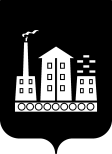 АДМИНИСТРАЦИЯГОРОДСКОГО ОКРУГА СПАССК-ДАЛЬНИЙРАСПОРЯЖЕНИЕ26 января 2021 г.                г. Спасск-Дальний, Приморского края                    № 38-раОб утверждении сроков расселения многоквартирного дома, признанного аварийным и подлежащим сносуНа основании постановления Правительства Российской Федерации от         28 января 2006г. № 47 «Об утверждении Положения о признании помещения жилым помещением, жилого помещения непригодным для проживания, многоквартирного дома аварийным и подлежащим сносу или реконструкции, садового дома жилым домом и жилого дома садовым домом», постановления Администрации городского округа Спасск-Дальний от 11 декабря 2020г. № 594-па «О признании жилых помещений непригодными для проживания и многоквартирных домов аварийными и подлежащих сносу, расположенных на территории городского округа Спасск-Дальний», постановления Администрации городского округа Спасск-Дальний от 29 октября 2019г. №452-па «О принятии актов обследований и заключений межведомственной комиссии по признанию жилых помещений непригодными для проживания, многоквартирных домов аварийными и подлежащим сносу или реконструкции, садового дома жилым домом и жилого дома садовым домом»:  1. Управлению жилищно-коммунального хозяйства Администрации городского округа Спасск-Дальний (Симоненко):1.1. направить собственникам многоквартирного дома, признанного аварийным и подлежащим сносу, расположенного по адресу: ул. Маяковского, д.5, требование о сносе, в соответствии с пунктом 10 статьи 32 Жилищного кодекса Российской Федерации;            1.2. расселить жильцов, проживающих в многоквартирном доме, признанном аварийным и подлежащим сносу, расположенном по адресу:                ул. Маяковского, д.5, в срок до 30 декабря 2026 года;1.3. снести аварийный многоквартирный дом по адресу: ул. Маяковского, д.5, в срок до 30 декабря 2027 года.2. Контроль за исполнением настоящего распоряжения возложить на заместителя главы Администрации городского округа Спасск-Дальний       Патрушева К.О.3.  Настоящее распоряжение вступает в силу со дня его подписания.Глава городского округа Спасск-Дальний		                                 А.К.Бессонов